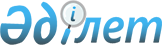 О внесении изменений в решение Созакского районного маслихата от 26 декабря 2019 года № 295 "О бюджете сельских округов и поселков на 2020-2022 годы"
					
			С истёкшим сроком
			
			
		
					Решение Созакского районного маслихата Туркестанской области от 21 сентября 2020 года № 355. Зарегистрировано Департаментом юстиции Туркестанской области 23 сентября 2020 года № 5812. Прекращено действие в связи с истечением срока
      В соответствии с пунктом 2 статьи 9-1, пунктом 4 статьи 106 и с пунктом 4 статьи 109-1 Бюджетного кодекса Республики Казахстан от 4 декабря 2008 года, подпунктом 1) пункта 1 статьи 6 Закона Республики Казахстан от 23 января 2001 года "О местном государственном управлении и самоуправлении в Республике Казахстан" и решением Созакского районного маслихата от 2 сентября 2020 года № 345 "О внесении изменений и дополнений в решение Созакского районного маслихата от 20 декабря 2019 года № 285 "О районном бюджете на 2020-2022 годы" (зарегистрировано в Реестре государственной регистрации нормативных правовых актов за № 5782 Созакский районный маслихат РЕШИЛ:
      1. Внести в решение Созакского районного маслихата от 26 декабря 2019 года № 295 "О бюджете сельских округов и поселков на 2020-2022 годы" (зарегистрировано в реестре государственной регистрации нормативных правовых актов за № 5351, опубликовано в эталонном контрольном банке нормативных правовых актов Республики Казахстан в электронном виде 13 января 2020 года) следующие изменения:
      пункт 1 изложить в следующей редакции: 
      "1. Утвердить бюджет сельского округа Жартытобе на 2020-2022 годы согласно приложению 1 соответственно, в том числе на 2020 год в следующих объемах:
      1) доходы – 79 864 тысяч тенге:
      налоговые поступления –1 864 тысяч тенге;
      неналоговые поступления – 1 184 тысяч тенге;
      поступления от продажи основного капитала – 0;
      поступления трансфертов – 76 816 тысяч тенге;
      2) затраты – 80 919 тысяч тенге;
      3) чистое бюджетное кредитование – 0:
      бюджетные кредиты – 0;
      погашение бюджетных кредитов – 0;
      4) сальдо по операциям с финансовыми активами – 0:
      приобретение финансовых активов – 0;
      поступления от продажи финансовых активов государства – 0;
      5) дефицит (профицит) бюджета – -1 055 тысяч тенге;
      6) финансирование дефицита (использование профицита) бюджета –1 055 тысяч тенге;
      поступления займов – 0;
      погашение займов – 0;
      используемые остатки бюджетных средств – 1 055тысяч тенге.".
      пункт 3 изложить в следующей редакции: 
      "3. Утвердить бюджет сельского округа Жуантобе на 2020-2022 годы согласно приложению 2 соответственно, в том числе на 2020 год в следующих объемах:
      1) доходы – 67 581 тысяч тенге:
      налоговые поступления –1 108 тысяч тенге;
      неналоговые поступлениям – 41 тысяч тенге;
      поступления от продажи основного капитала –0;
      поступления трансфертов – 66 432 тысяч тенге;
      2) затраты – 69 083 тысяч тенге;
      3) чистое бюджетное кредитование – 0:
      бюджетные кредиты – 0;
      погашение бюджетных кредитов – 0;
      4) сальдо по операциям с финансовыми активами – 0:
      приобретение финансовых активов – 0;
      поступления от продажи финансовых активов государства – 0;
      5) дефицит (профицит) бюджета – -1 502 тысяч тенге;
      6) финансирование дефицита (использование профицита) бюджета –1 502 тысяч тенге;
      поступления займов – 0;
      погашение займов – 0;
      используемые остатки бюджетных средств – 1 502 тысяч тенге.".
      пункт 7 изложить в следующей редакции: 
      "7. Утвердить бюджет сельского округа Каратау на 2020-2022 годы согласно приложению 3 соответственно, в том числе на 2020 год в следующих объемах:
      1) доходы – 70 246 тысяч тенге:
      налоговые поступления – 11 029 тысяч тенге;
      неналоговые поступления – 0;
      поступления от продажи основного капитала – 0;
      поступления трансфертов – 59 217 тысяч тенге;
      2) затраты – 71 658 тысяч тенге;
      3) чистое бюджетное кредитование – 0:
      бюджетные кредиты – 0;
      погашение бюджетных кредитов – 0;
      4) сальдо по операциям с финансовыми активами – 0:
      приобретение финансовых активов – 0;
      поступления от продажи финансовых активов государства – 0;
      5) дефицит (профицит) бюджета – -1 412 тысяч тенге;
      6) финансирование дефицита (использование профицита) бюджета –1 412 тысяч тенге;
      поступления займов – 0;
      погашение займов – 0;
      используемые остатки бюджетных средств – 1 412 тысяч тенге.".
      пункт 9 изложить в следующей редакции: 
      "9. Утвердить бюджет сельского округа Кумкент на 2020-2022 годы согласно приложению 4 соответственно, в том числе на 2020 год в следующих объемах:
      1) доходы – 93 830 тысяч тенге:
      налоговые поступления –1 932 тысяч тенге;
      неналоговые поступления – 0;
      поступления от продажи основного капитала – 0;
      поступления трансфертов – 91 898 тысяч тенге;
      2) затраты – 94 538 тысяч тенге;
      3) чистое бюджетное кредитование – 0:
      бюджетные кредиты – 0;
      погашение бюджетных кредитов – 0;
      4) сальдо по операциям с финансовыми активами – 0:
      приобретение финансовых активов – 0;
      поступления от продажи финансовых активов государства – 0;
      5) дефицит (профицит) бюджета – -708 тысяч тенге;
      6) финансирование дефицита (использование профицита) бюджета –708 тысяч тенге;
      поступления займов – 0;
      погашение займов – 0;
      используемые остатки бюджетных средств – 708 тысяч тенге.".
      пункт 13 изложить в следующей редакции: 
      "13. Утвердить бюджет сельского округа Сызган на 2020-2022 годы согласно приложению 5 соответственно, в том числе на 2020 год в следующих объемах:
      1) доходы – 110 740 тысяч тенге:
      налоговые поступления –2 943 тысяч тенге;
      неналоговые поступления – 245 тысяч тенге;
      поступления от продажи основного капитала – 0;
      поступления трансфертов – 107 552 тысяч тенге;
      2) затраты – 111 885 тысяч тенге;
      3) чистое бюджетное кредитование – 0:
      бюджетные кредиты – 0;
      погашение бюджетных кредитов – 0;
      4) сальдо по операциям с финансовыми активами – 0:
      приобретение финансовых активов – 0; 
      поступления от продажи финансовых активов государства – 0;
      5) дефицит (профицит) бюджета – -1 145 тысяч тенге;
      6) финансирование дефицита (использование профицита) бюджета –1145 тысяч тенге;
      поступления займов – 0;
      погашение займов – 0;
      используемые остатки бюджетных средств – 1 145 тысяч тенге.".
      пункт 15 изложить в следующей редакции: 
      "15. Утвердить бюджет сельского округа Шолаккорган на 2020-2022 годы согласно приложению 6 соответственно, в том числе на 2020 год в следующих объемах:
      1) доходы – 436 589 тысяч тенге:
      налоговые поступления –35 683 тысяч тенге;
      неналоговые поступления – 3 039 тысяч тенге;
      поступления от продажи основного капитала – 0;
      поступления трансфертов – 397 867 тысяч тенге;
      2) затраты – 442 210 тысяч тенге;
      3) чистое бюджетное кредитование – 0:
      бюджетные кредиты – 0;
      погашение бюджетных кредитов – 0;
      4) сальдо по операциям с финансовыми активами – 0:
      приобретение финансовых активов – 0;
      поступления от продажи финансовых активов государства – 0;
      5) дефицит (профицит) бюджета – -5 621 тысяч тенге;
      6) финансирование дефицита (использование профицита) бюджета – 5 621 тысяч тенге;
      поступления займов – 0;
      погашение займов – 0;
      используемые остатки бюджетных средств – 5 621 тысяч тенге.".
      пункт 19 изложить в следующей редакции: 
      "19. Утвердить бюджет поселка Кыземшек на 2020-2022 годы согласно приложению 7 соответственно, в том числе на 2020 год в следующих объемах:
      1) доходы – 182 905 тысяч тенге:
      налоговые поступления –9 091 тысяч тенге;
      неналоговые поступления – 1 396 тысяч тенге;
      поступления от продажи основного капитала – 0;
      поступления трансфертов – 172 418 тысяч тенге;
      2) затраты – 184 686 тысяч тенге;
      3) чистое бюджетное кредитование – 0:
      бюджетные кредиты – 0;
      погашение бюджетных кредитов – 0;
      4) сальдо по операциям с финансовыми активами – 0:
      приобретение финансовых активов – 0;
      поступления от продажи финансовых активов государства – 0;
      5) дефицит (профицит) бюджета – -1 781 тысяч тенге;
      6) финансирование дефицита (использование профицита) бюджета –1 781 тысяч тенге;
      поступления займов – 0;
      погашение займов – 0;
      используемые остатки бюджетных средств –1 781 тысяч тенге.".
      пункт 21 изложить в следующей редакции: 
      "21. Утвердить бюджет поселка Таукент на 2020-2022 годы согласно приложению 8 соответственно, в том числе на 2020 год в следующих объемах:
      1) доходы – 321 010 тысяч тенге:
      налоговые поступления –27 412 тысяч тенге;
      неналоговые поступления – 1 128 тысяч тенге;
      поступления от продажи основного капитала – 0;
      поступления трансфертов – 292 470 тысяч тенге;
      2) затраты – 326 229 тысяч тенге;
      3) чистое бюджетное кредитование – 0:
      бюджетные кредиты – 0;
      погашение бюджетных кредитов – 0;
      4) сальдо по операциям с финансовыми активами – 0:
      приобретение финансовых активов – 0;
      поступления от продажи финансовых активов государства – 0;
      5) дефицит (профицит) бюджета – -5 219 тысяч тенге;
      6) финансирование дефицита (использование профицита) бюджета 5 219 тысяч тенге;
      поступления займов – 0;
      погашение займов –0;
      используемые остатки бюджетных средств – 5 219 тысяч тенге.".
      Приложения 1, 4, 10, 13, 19, 22, 28 и 31 к указанному решению изложить в новой редакции согласно приложениям 1, 2, 3, 4, 5, 6, 7 и 8 к настоящему решению.
      2. Государственному учреждению "Аппарат Созакского районного маслихата" в порядке, установленном законодательством Республики Казахстан, обеспечить:
      1) государственную регистрацию настоящего решения в Республиканском государственном учреждении "Департамент юстиции Туркестанской области Министерства юстиции Республики Казахстан";
      2) размещение настоящего решения на интернет-ресурсе Созакского районного маслихата после его официального опубликования.
      3. Настоящее решение вводится в действие с 1 января 2020 года. Бюджет сельского округа Жартытобе на 2020 год Бюджет сельского округа Жуантобе на 2020 год Бюджет сельского округа Каратау на 2020 год Бюджет сельского округа Кумкент на 2020 год Бюджет сельского округа Сызган на 2020 год Бюджет сельского округа Шолаккорган на 2020 год Бюджет поселка Кыземшек на 2020 год Бюджет поселка Таукент на 2020 год
					© 2012. РГП на ПХВ «Институт законодательства и правовой информации Республики Казахстан» Министерства юстиции Республики Казахстан
				
      Председатель сессии

      районного маслихата

И. Омарбеков

      Секретарь районного маслихата

Б. Байғараев
Приложение 1 к решению
Созакского районного
маслихата от 21 сентября
2020 года № 355Приложение 1 к решению
Созакского районного
маслихата от 26 декабря
2019 года № 295
 Категория
 Категория
 Категория
 Категория
 Категория
Сумма, тысяч тенге
Класс 
Класс 
Класс 
Сумма, тысяч тенге
Подкласс
Подкласс
Сумма, тысяч тенге
Специфика
Специфика
Сумма, тысяч тенге
Наименование
Сумма, тысяч тенге
1
1
1
1
2
3
1. Доходы
79 864
1
Налоговые поступления
1864
01
Подоходный налог
0
2
Индивидуальный подоходный налог
0
04
Hалоги на собственность
1864
1
Hалоги на имущество
75
3
Земельный налог
230
4
Hалог на транспортные средства
1559
2
Неналоговые поступления
1184
01
Доходы от государственной собственности
1064
5
Доходы от аренды имущества, находящегося в государственной собственности
1064
06
Прочие неналоговые поступления
120
1
Прочие неналоговые поступления
120
3
Поступления от продажи основного капитала
0
4
Поступления трансфертов
76 816
02
Трансферты из вышестоящих органов государственного управления
76 816
3
Трансферты из районного (города областного значения) бюджета
76 816
Функциональная группа
Функциональная группа
Функциональная группа
Функциональная группа
Функциональная группа
Сумма, тысяч тенге
Функциональная подгруппа
Функциональная подгруппа
Функциональная подгруппа
Функциональная подгруппа
Сумма, тысяч тенге
Администратор бюджетных программ
Администратор бюджетных программ
Администратор бюджетных программ
Сумма, тысяч тенге
Программа
Программа
Сумма, тысяч тенге
Наименование
Сумма, тысяч тенге
2. Затраты
80 919
01
Государственные услуги общего характера
34 275
1
Представительные, исполнительные и другие органы, выполняющие общие функции государственного управления
34 275
124
Аппарат акима города районного значения, села, поселка, сельского округа
34 275
001
Услуги по обеспечению деятельности акима города районного значения, села, поселка, сельского округа
33 560
022
Капитальные расходы государственного органа
715
04
Образование
21 808
1
Дошкольное воспитание и обучение
21 808
124
Аппарат акима города районного значения, села, поселка, сельского округа
21 808
004
Дошкольное воспитание и обучение и организация медицинского обслуживания в организациях дошкольного воспитания и обучения
21 808
07
Жилищно-коммунальное хозяйство
7 239
3
Благоустройство населенных пунктов
7 239
124
Аппарат акима города районного значения, села, поселка, сельского округа
7 239
008
Освещение улиц в населенных пунктах
0
009
Обеспечение санитарии населенных пунктов
300
011
Благоустройство и озеленение населенных пунктов
6 939
08
Культура, спорт, туризм и информационное пространство
200
2
Спорт
200
124
Аппарат акима города районного значения, села, поселка, сельского округа
200
028
Проведение физкультурно-оздоровительных и спортивных мероприятий на местном уровне
200
15
Трансферты
17 397
1
Трансферты
17 397
124
Аппарат акима города районного значения, села, поселка, сельского округа
17 397
051
Целевые текущие трансферты из нижестоящего бюджета на компенсацию потерь вышестоящего бюджета в связи с изменением законодательства
17 397
3. Чистое бюджетное кредитование
0
Бюджетные кредиты
0
Категория 
Категория 
Категория 
Категория 
Категория 
Сумма, тысяч тенге
Класс
Класс
Класс
Класс
Сумма, тысяч тенге
Подкласс
Подкласс
Подкласс
Сумма, тысяч тенге
Наименование
Наименование
Наименование
Сумма, тысяч тенге
5
Погашение бюджетных кредитов
Погашение бюджетных кредитов
0
01
Погашение бюджетных кредитов
Погашение бюджетных кредитов
0
1
Погашение бюджетных кредитов, выданных из государственного бюджета
Погашение бюджетных кредитов, выданных из государственного бюджета
0
4. Сальдо по операциям с финансовыми активами
4. Сальдо по операциям с финансовыми активами
0
Приобретение финансовых активов
Приобретение финансовых активов
0
Поступления от продажи финансовых активов государства
Поступления от продажи финансовых активов государства
0
5. Дефицит (профицит) бюджета
5. Дефицит (профицит) бюджета
-1 055
6. Финансирование дефицита (использование профицита) бюджета
6. Финансирование дефицита (использование профицита) бюджета
1 055
7
Поступления займов
Поступления займов
0
Функциональная группа 
Функциональная группа 
Функциональная группа 
Функциональная группа 
Функциональная группа 
Сумма, тысяч тенге
Функциональная подгруппа 
Функциональная подгруппа 
Функциональная подгруппа 
Функциональная подгруппа 
Сумма, тысяч тенге
Администратор бюджетных программ 
Администратор бюджетных программ 
Администратор бюджетных программ 
Сумма, тысяч тенге
Программа Наименование 
Программа Наименование 
Сумма, тысяч тенге
16
Погашение займов
0
1
Погашение займов
0
Категория 
Категория 
Категория 
Категория 
Категория 
Сумма, тысяч тенге
Класс
Класс
Класс
Класс
Сумма, тысяч тенге
Подкласс
Подкласс
Подкласс
Сумма, тысяч тенге
Специфика Наименование
Специфика Наименование
Сумма, тысяч тенге
8
Используемые остатки бюджетных средств
1 055
01
Остатки бюджетных средств
1 055
1
Свободные остатки бюджетных средств
1 055
01
Свободные остатки бюджетных средств
1 055Приложение 2 к решению
Созакского районного
маслихата от 21 сентября
2020 года № 355Приложение 4 к решению
Созакского районного
маслихата от 26 декабря
2019 года № 295
 Категория 
 Категория 
 Категория 
 Категория 
 Категория 
Сумма, тысяч тенге
Класс 
Класс 
Класс 
Сумма, тысяч тенге
Подкласс
Подкласс
Сумма, тысяч тенге
Специфика
Специфика
Сумма, тысяч тенге
Наименование
Сумма, тысяч тенге
1
1
1
1
2
3
1. Доходы
67 581
1
Налоговые поступления
1 108
01
Подоходный налог
0
2
Индивидуальный подоходный налог
0
04
Hалоги на собственность
1 108
1
Hалоги на имущество
30
3
Земельный налог
130
4
Hалог на транспортные средства
948
2
Неналоговые поступления
41
04
Административные штрафы и санкции
41
1
Штрафы государственных органов, пени, санкции
41
06
Прочие неналоговые поступления
0
1
Прочие неналоговые поступления
0
3
Поступления от продажи основного капитала
0
4
Поступления трансфертов
66 432
02
Трансферты из вышестоящих органов государственного управления
66 432
3
Трансферты из районного (города областного значения) бюджета
66 432
Функциональная группа
Функциональная группа
Функциональная группа
Функциональная группа
Функциональная группа
Сумма, тысяч тенге
Функциональная подгруппа
Функциональная подгруппа
Функциональная подгруппа
Функциональная подгруппа
Сумма, тысяч тенге
Администратор бюджетных программ
Администратор бюджетных программ
Администратор бюджетных программ
Сумма, тысяч тенге
Программа
Программа
Сумма, тысяч тенге
Наименование
Сумма, тысяч тенге
2. Затраты
69 083
01
Государственные услуги общего характера
27 517
1
Представительные, исполнительные и другие органы, выполняющие общие функции государственного управления
27 517
124
Аппарат акима города районного значения, села, поселка, сельского округа
27 517
001
Услуги по обеспечению деятельности акима города районного значения, села, поселка, сельского округа
27 517
04
Образование
21 747
1
Дошкольное воспитание и обучение
21 747
124
Аппарат акима города районного значения, села, поселка, сельского округа
21 747
004
Дошкольное воспитание и обучение и организация медицинского обслуживания в организациях дошкольного воспитания и обучения
21 747
06
Социальная помощь и социальное обеспечение
746
2
Социальная помощь
746
124
Аппарат акима города районного значения, села, поселка, сельского округа
746
003
Оказание социальной помощи нуждающимся гражданам на дом
746
07
Жилищно-коммунальное хозяйство
3 691
3
Благоустройство населенных пунктов
3 691
124
Аппарат акима города районного значения, села, поселка, сельского округа
3 691
008
Освещение улиц в населенных пунктах
3 091
009
Обеспечение санитарии населенных пунктов
300
011
Благоустройство и озеленение населенных пунктов
300
08
Культура, спорт, туризм и информационное пространство
200
2
Спорт
200
124
Аппарат акима города районного значения, села, поселка, сельского округа
200
028
Проведение физкультурно-оздоровительных и спортивных мероприятий на местном уровне
200
15
Трансферты
15 182
1
Трансферты
15 182
124
Аппарат акима города районного значения, села, поселка, сельского округа
15 182
051
Целевые текущие трансферты из нижестоящего бюджета на компенсацию потерь вышестоящего бюджета в связи с изменением законодательства
15 182
3. Чистое бюджетное кредитование
0
Бюджетные кредиты
0
Категория 
Категория 
Категория 
Категория 
Категория 
Сумма, тысяч тенге
Класс
Класс
Класс
Класс
Сумма, тысяч тенге
Подкласс
Подкласс
Подкласс
Сумма, тысяч тенге
Специфика Наименование
Специфика Наименование
Специфика Наименование
Специфика Наименование
Сумма, тысяч тенге
5
Погашение бюджетных кредитов
0
01
Погашение бюджетных кредитов
0
1
Погашение бюджетных кредитов, выданных из государственного бюджета
0
4. Сальдо по операциям с финансовыми активами
0
Приобретение финансовых активов
0
Поступления от продажи финансовых активов государства
0
5. Дефицит (профицит) бюджета
-1 502
6. Финансирование дефицита (использование профицита) бюджета
1 502
7
Поступления займов
0
Функциональная группа 
Функциональная группа 
Функциональная группа 
Функциональная группа 
Функциональная группа 
Сумма, тысяч тенге
Функциональная подгруппа 
Функциональная подгруппа 
Функциональная подгруппа 
Функциональная подгруппа 
Сумма, тысяч тенге
Администратор бюджетных программ 
Администратор бюджетных программ 
Администратор бюджетных программ 
Сумма, тысяч тенге
Программа Наименование 
Программа Наименование 
Сумма, тысяч тенге
16
Погашение займов
0
1
Погашение займов
0
Категория 
Категория 
Категория 
Категория 
Категория 
Сумма, тысяч тенге
Класс
Класс
Класс
Класс
Сумма, тысяч тенге
Подкласс
Подкласс
Подкласс
Сумма, тысяч тенге
Специфика Наименование
Специфика Наименование
Сумма, тысяч тенге
8
Используемые остатки бюджетных средств
1 502
01
Остатки бюджетных средств
1 502
1
Свободные остатки бюджетных средств
1 502
01
Свободные остатки бюджетных средств
1 502Приложение 3 к решению
Созакского районного
маслихата от 21 сентября
2020 года № 355Приложение 10 к решению
Созакского районного
маслихата от 26 декабря
2019 года № 295
Категория 
Категория 
Категория 
Категория 
Сумма, тысяч тенге
Класс 
Класс 
Класс 
Сумма, тысяч тенге
Подкласс
Подкласс
Сумма, тысяч тенге
Специфика
Специфика
Сумма, тысяч тенге
Наименование
Сумма, тысяч тенге
1
1
1
1
2
3
1. Доходы
70 246
1
Налоговые поступления
11 029
01
Подоходный налог
0
2
Индивидуальный подоходный налог
0
04
Hалоги на собственность
11 029
1
Hалоги на имущество
10
3
Земельный налог
2 583
4
Hалог на транспортные средства
8 436
2
Неналоговые поступления
0
3
Поступления от продажи основного капитала
0
4
Поступления трансфертов
59 217
02
Трансферты из вышестоящих органов государственного управления
59 217
3
Трансферты из районного (города областного значения) бюджета
59 217
Функциональная группа
Функциональная группа
Функциональная группа
Функциональная группа
Функциональная группа
Сумма, тысяч тенге
Функциональная подгруппа
Функциональная подгруппа
Функциональная подгруппа
Функциональная подгруппа
Сумма, тысяч тенге
Администратор бюджетных программ
Администратор бюджетных программ
Администратор бюджетных программ
Сумма, тысяч тенге
Программа
Программа
Сумма, тысяч тенге
Наименование
Сумма, тысяч тенге
2. Затраты
71 658
01
Государственные услуги общего характера
31 644
1
Представительные, исполнительные и другие органы, выполняющие общие функции государственного управления
31 644
124
Аппарат акима города районного значения, села, поселка, сельского округа
31 644
001
Услуги по обеспечению деятельности акима города районного значения, села, поселка, сельского округа
31 194
022
Капитальные расходы государственного органа
450
04
Образование
22 164
1
Дошкольное воспитание и обучение
22 164
124
Аппарат акима города районного значения, села, поселка, сельского округа
22 164
004
Дошкольное воспитание и обучение и организация медицинского обслуживания в организациях дошкольного воспитания и обучения
22 164
06
Социальная помощь и социальное обеспечение
854
2
Социальная помощь
854
124
Аппарат акима города районного значения, села, поселка, сельского округа
854
003
Оказание социальной помощи нуждающимся гражданам на дом
854
07
Жилищно-коммунальное хозяйство
972
3
Благоустройство населенных пунктов
972
124
Аппарат акима города районного значения, села, поселка, сельского округа
972
008
Освещение улиц в населенных пунктах
0
009
Обеспечение санитарии населенных пунктов
472
011
Благоустройство и озеленение населенных пунктов
500
08
Культура, спорт, туризм и информационное пространство
200
2
Спорт
200
124
Аппарат акима города районного значения, села, поселка, сельского округа
200
028
Проведение физкультурно-оздоровительных и спортивных мероприятий на местном уровне
200
15
Трансферты
23 581
1
Трансферты
23 581
124
Аппарат акима города районного значения, села, поселка, сельского округа
23 581
051
Целевые текущие трансферты из нижестоящего бюджета на компенсацию потерь вышестоящего бюджета в связи с изменением законодательства
23 581
3. Чистое бюджетное кредитование
0
Бюджетные кредиты
0
Категория 
Категория 
Категория 
Категория 
Категория 
Сумма, тысяч тенге
Класс
Класс
Класс
Класс
Сумма, тысяч тенге
Подкласс
Подкласс
Подкласс
Сумма, тысяч тенге
Специфика Наименование
Специфика Наименование
Специфика Наименование
Специфика Наименование
Специфика Наименование
Сумма, тысяч тенге
5
Погашение бюджетных кредитов
0
01
Погашение бюджетных кредитов
0
1
Погашение бюджетных кредитов, выданных из государственного бюджета
0
4. Сальдо по операциям с финансовыми активами
0
Приобретение финансовых активов
0
Поступления от продажи финансовых активов государства
0
5. Дефицит (профицит) бюджета
-1 412
6. Финансирование дефицита (использование профицита) бюджета
1 412
7
Поступления займов
0
Функциональная группа 
Функциональная группа 
Функциональная группа 
Функциональная группа 
Функциональная группа 
Сумма, тысяч тенге
Функциональная подгруппа 
Функциональная подгруппа 
Функциональная подгруппа 
Функциональная подгруппа 
Сумма, тысяч тенге
Администратор бюджетных программ 
Администратор бюджетных программ 
Администратор бюджетных программ 
Сумма, тысяч тенге
Программа Наименование 
Программа Наименование 
Сумма, тысяч тенге
16
Погашение займов
0
1
Погашение займов
0
Категория 
Категория 
Категория 
Категория 
Категория 
Сумма, тысяч тенге
Класс
Класс
Класс
Класс
Сумма, тысяч тенге
Подкласс
Подкласс
Подкласс
Сумма, тысяч тенге
Специфика Наименование
Специфика Наименование
Сумма, тысяч тенге
8
Используемые остатки бюджетных средств
1 412
01
Остатки бюджетных средств
1 412
1
Свободные остатки бюджетных средств
1 412
01
Свободные остатки бюджетных средств
1 412Приложение 4 к решению
Созакского районного
маслихата от 21 сентября
2020 года № 355Приложение 13 к решению
Созакского районного
маслихата от 26 декабря
2019 года № 295
Категория 
Категория 
Категория 
Категория 
Сумма, тысяч тенге
Класс 
Класс 
Класс 
Сумма, тысяч тенге
Подкласс
Подкласс
Сумма, тысяч тенге
Специфика
Специфика
Сумма, тысяч тенге
Наименование
Сумма, тысяч тенге
1
1
1
1
2
3
1. Доходы
93 830
1
Налоговые поступления
1 932
01
Подоходный налог
0
2
Индивидуальный подоходный налог
0
04
Hалоги на собственность
1 932
1
Hалоги на имущество
41
3
Земельный налог
550
4
Hалог на транспортные средства
1 341
2
Неналоговые поступления
0
3
Поступления от продажи основного капитала
0
4
Поступления трансфертов
91 898
02
Трансферты из вышестоящих органов государственного управления
91 898
3
Трансферты из районного (города областного значения) бюджета
91 898
Функциональная группа
Функциональная группа
Функциональная группа
Функциональная группа
Функциональная группа
Сумма, тысяч тенге
Функциональная подгруппа
Функциональная подгруппа
Функциональная подгруппа
Функциональная подгруппа
Сумма, тысяч тенге
Администратор бюджетных программ
Администратор бюджетных программ
Администратор бюджетных программ
Сумма, тысяч тенге
Программа
Программа
Сумма, тысяч тенге
Наименование
Сумма, тысяч тенге
2. Затраты
94 538
01
Государственные услуги общего характера
36 950
1
Представительные, исполнительные и другие органы, выполняющие общие функции государственного управления
36 950
124
Аппарат акима города районного значения, села, поселка, сельского округа
36 950
001
Услуги по обеспечению деятельности акима города районного значения, села, поселка, сельского округа
36 950
04
Образование
33 560
1
Дошкольное воспитание и обучение
33 560
124
Аппарат акима города районного значения, села, поселка, сельского округа
33 560
004
Дошкольное воспитание и обучение и организация медицинского обслуживания в организациях дошкольного воспитания и обучения
33 560
07
Жилищно-коммунальное хозяйство
600
3
Благоустройство населенных пунктов
600
124
Аппарат акима города районного значения, села, поселка, сельского округа
600
008
Освещение улиц в населенных пунктах
0
009
Обеспечение санитарии населенных пунктов
300
011
Благоустройство и озеленение населенных пунктов
300
08
Культура, спорт, туризм и информационное пространство
200
2
Спорт
200
124
Аппарат акима города районного значения, села, поселка, сельского округа
200
028
Проведение физкультурно-оздоровительных и спортивных мероприятий на местном уровне
200
15
Трансферты
23 228
1
Трансферты
23 228
124
Аппарат акима города районного значения, села, поселка, сельского округа
23 228
051
Целевые текущие трансферты из нижестоящего бюджета на компенсацию потерь вышестоящего бюджета в связи с изменением законодательства
23 228
3. Чистое бюджетное кредитование
0
Бюджетные кредиты
0
Категория 
Категория 
Категория 
Категория 
Категория 
Сумма, тысяч тенге
Класс
Класс
Класс
Класс
Сумма, тысяч тенге
Подкласс
Подкласс
Подкласс
Сумма, тысяч тенге
Специфика Наименование
Специфика Наименование
Специфика Наименование
Специфика Наименование
Специфика Наименование
Сумма, тысяч тенге
5
Погашение бюджетных кредитов
0
01
Погашение бюджетных кредитов
0
1
Погашение бюджетных кредитов, выданных из государственного бюджета
0
 4
Сальдо по операциям с финансовыми активами
0
Приобретение финансовых активов
0
Поступления от продажи финансовых активов государства
0
 5
Дефицит (профицит) бюджета
-708
 6
Финансирование дефицита (использование профицита) бюджета
708
7
Поступления займов
0
Функциональная группа 
Функциональная группа 
Функциональная группа 
Функциональная группа 
Функциональная группа 
Сумма, тысяч тенге
Функциональная подгруппа 
Функциональная подгруппа 
Функциональная подгруппа 
Функциональная подгруппа 
Сумма, тысяч тенге
Администратор бюджетных программ 
Администратор бюджетных программ 
Администратор бюджетных программ 
Сумма, тысяч тенге
Программа Наименование 
Программа Наименование 
Сумма, тысяч тенге
16
Погашение займов
0
1
Погашение займов
0
Категория 
Категория 
Категория 
Сумма, тысяч тенге
Класс
Класс
Класс
Класс
Сумма, тысяч тенге
Подкласс
Подкласс
Подкласс
Сумма, тысяч тенге
Специфика Наименование
Специфика Наименование
Сумма, тысяч тенге
8
Используемые остатки бюджетных средств
708
01
Остатки бюджетных средств
708
1
Свободные остатки бюджетных средств
708
01
Свободные остатки бюджетных средств
708Приложение 5 к решению
Созакского районного
маслихата от 21 сентября
2020 года № 355Приложение 19 к решению
Созакского районного
маслихата от 26 декабря
2019 года № 295
Категория 
Категория 
Категория 
Категория 
Категория 
Категория 
Категория 
Категория 
Сумма, тысяч тенге
Класс 
Класс 
Класс 
Класс 
Класс 
Сумма, тысяч тенге
Подкласс
Подкласс
Подкласс
Подкласс
Сумма, тысяч тенге
Специфика
Специфика
Специфика
Специфика
Сумма, тысяч тенге
Наименование
Наименование
Наименование
Сумма, тысяч тенге
1
1
1
1
1
2
2
2
3
1. Доходы
1. Доходы
1. Доходы
110 740
1
1
Налоговые поступления
Налоговые поступления
Налоговые поступления
2 943
01
Подоходный налог
Подоходный налог
Подоходный налог
0
2
Индивидуальный подоходный налог
Индивидуальный подоходный налог
Индивидуальный подоходный налог
0
04
Hалоги на собственность
Hалоги на собственность
Hалоги на собственность
2 943
1
Hалоги на имущество
Hалоги на имущество
Hалоги на имущество
55
3
Земельный налог
Земельный налог
Земельный налог
1 479
4
Hалог на транспортные средства
Hалог на транспортные средства
Hалог на транспортные средства
1 409
2
2
Неналоговые поступления
Неналоговые поступления
Неналоговые поступления
245
01
Доходы от государственной собственности
Доходы от государственной собственности
Доходы от государственной собственности
245
5
Доходы от аренды имущества, находящегося в государственной собственности
Доходы от аренды имущества, находящегося в государственной собственности
Доходы от аренды имущества, находящегося в государственной собственности
245
06
Прочие неналоговые поступления
Прочие неналоговые поступления
Прочие неналоговые поступления
0
1
Прочие неналоговые поступления
Прочие неналоговые поступления
Прочие неналоговые поступления
0
3
3
Поступления от продажи основного капитала
Поступления от продажи основного капитала
Поступления от продажи основного капитала
0
4
4
Поступления трансфертов
Поступления трансфертов
Поступления трансфертов
107 552 
02
Трансферты из вышестоящих органов государственного управления
Трансферты из вышестоящих органов государственного управления
Трансферты из вышестоящих органов государственного управления
107 552
3
Трансферты из районного (города областного значения) бюджета
Трансферты из районного (города областного значения) бюджета
Трансферты из районного (города областного значения) бюджета
107 552
Функциональная группа
Функциональная группа
Функциональная группа
Функциональная группа
Функциональная группа
Функциональная группа
Функциональная группа
Функциональная группа
Сумма, тысяч тенге
Функциональная подгруппа
Функциональная подгруппа
Функциональная подгруппа
Функциональная подгруппа
Функциональная подгруппа
Функциональная подгруппа
Сумма, тысяч тенге
Администратор бюджетных программ
Администратор бюджетных программ
Администратор бюджетных программ
Администратор бюджетных программ
Администратор бюджетных программ
Сумма, тысяч тенге
Программа
Программа
Сумма, тысяч тенге
Наименование
Сумма, тысяч тенге
2. Затраты
111 885
01
01
Государственные услуги общего характера
36 987
1
Представительные, исполнительные и другие органы, выполняющие общие функции государственного управления
36 987
124
124
124
Аппарат акима города районного значения, села, поселка, сельского округа
36 987
001
Услуги по обеспечению деятельности акима города районного значения, села, поселка, сельского округа
36 774
022
Капитальные расходы государственного органа
213
04
04
Образование
15 706
1
Дошкольное воспитание и обучение
15 706
124
124
124
Аппарат акима города районного значения, села, поселка, сельского округа
15 706
004
Дошкольное воспитание и обучение и организация медицинского обслуживания в организациях дошкольного воспитания и обучения
15 706
07
07
Жилищно-коммунальное хозяйство
48 682
3
Благоустройство населенных пунктов
48 682
124
124
124
Аппарат акима города районного значения, села, поселка, сельского округа
48 682
008
Освещение улиц в населенных пунктах
13 928
009
Обеспечение санитарии населенных пунктов
1 262
011
Благоустройство и озеленение населенных пунктов
33 492
08
08
Культура, спорт, туризм и информационное пространство
200
2
Спорт
200
124
124
124
Аппарат акима города районного значения, села, поселка, сельского округа
200
028
Проведение физкультурно-оздоровительных и спортивных мероприятий на местном уровне
200
15
15
Трансферты
10 310
1
Трансферты
10 310
124
124
124
Аппарат акима города районного значения, села, поселка, сельского округа
10 310
051
Целевые текущие трансферты из нижестоящего бюджета на компенсацию потерь вышестоящего бюджета в связи с изменением законодательства
10 310
3. Чистое бюджетное кредитование
0
Бюджетные кредиты
0
Категория 
Категория 
Категория 
Категория 
Категория 
Категория 
Сумма, тысяч тенге
Класс
Класс
Класс
Класс
Класс
Класс
Сумма, тысяч тенге
Подкласс
Подкласс
Подкласс
Подкласс
Подкласс
Сумма, тысяч тенге
Специфика Наименование
Специфика Наименование
Специфика Наименование
Специфика Наименование
Специфика Наименование
Специфика Наименование
Специфика Наименование
Специфика Наименование
Сумма, тысяч тенге
5
5
Погашение бюджетных кредитов
0
01
Погашение бюджетных кредитов
0
1
1
1
Погашение бюджетных кредитов, выданных из государственного бюджета
0
4. Сальдо по операциям с финансовыми активами
0
Приобретение финансовых активов
0
Поступления от продажи финансовых активов государства
0
5. Дефицит (профицит) бюджета
-1 145
6. Финансирование дефицита (использование профицита) бюджета
1 145
7
7
Поступления займов
0
Функциональная группа 
Функциональная группа 
Функциональная группа 
Функциональная группа 
Функциональная группа 
Функциональная группа 
Функциональная группа 
Функциональная группа 
Сумма, тысяч тенге
Функциональная подгруппа 
Функциональная подгруппа 
Функциональная подгруппа 
Функциональная подгруппа 
Функциональная подгруппа 
Функциональная подгруппа 
Сумма, тысяч тенге
Администратор бюджетных программ 
Администратор бюджетных программ 
Администратор бюджетных программ 
Администратор бюджетных программ 
Администратор бюджетных программ 
Сумма, тысяч тенге
Программа Наименование 
Программа Наименование 
Сумма, тысяч тенге
16
16
Погашение займов
0
1
Погашение займов
0
Категория 
Категория 
Категория 
Категория 
Категория 
Категория 
Сумма, тысяч тенге
Класс
Класс
Класс
Класс
Класс
Класс
Сумма, тысяч тенге
Подкласс
Подкласс
Подкласс
Подкласс
Подкласс
Сумма, тысяч тенге
Специфика Наименование
Специфика Наименование
Сумма, тысяч тенге
8
8
Используемые остатки бюджетных средств
1 145
01
Остатки бюджетных средств
1 145
1
1
1
Свободные остатки бюджетных средств
1 145
01
Свободные остатки бюджетных средств
1 145Приложение 6 к решению
Созакского районного
маслихата от 21 сентября
2020 года № 355Приложение 22 к решению
Созакского районного
маслихата от 26 декабря
2019 года № 295
 Категория 
 Категория 
 Категория 
 Категория 
 Категория 
Сумма, тысяч тенге
Класс 
Класс 
Класс 
Сумма, тысяч тенге
Подкласс
Подкласс
Сумма, тысяч тенге
Специфика
Специфика
Сумма, тысяч тенге
Наименование
Сумма, тысяч тенге
1
1
1
1
2
3
1. Доходы
436 589
1
Налоговые поступления
35 683
01
Подоходный налог
13 855
2
Индивидуальный подоходный налог
13 855
04
Hалоги на собственность
21 785
1
Hалоги на имущество
515
3
Земельный налог
1 301
4
Hалог на транспортные средства
19 969
05
Внутренние налоги на товары, работы и услуги
43
4
Сборы за ведение предпринимательской и профессиональной деятельности
43
2
Неналоговые поступления
3 039
01
Доходы от государственной собственности
2 620
5
Доходы от аренды имущества, находящегося в государственной собственности
2 620
04
Административные штрафы и санкции
199
Штрафы, пени, санкции, взыскания, налагаемые государственными учреждениями, финансируемыми из местного бюджета
199
06
Прочие неналоговые поступления
220
1
Прочие неналоговые поступления
220
3
Поступления от продажи основного капитала
0
4
Поступления трансфертов
397 867
02
Трансферты из вышестоящих органов государственного управления
397 867
3
Трансферты из районного (города областного значения) бюджета
397 867
Функциональная группа
Функциональная группа
Функциональная группа
Функциональная группа
Функциональная группа
Сумма, тысяч тенге
Функциональная подгруппа
Функциональная подгруппа
Функциональная подгруппа
Функциональная подгруппа
Сумма, тысяч тенге
Администратор бюджетных программ
Администратор бюджетных программ
Администратор бюджетных программ
Сумма, тысяч тенге
Программа
Программа
Сумма, тысяч тенге
Наименование
Сумма, тысяч тенге
2. Затраты
442 210
01
Государственные услуги общего характера
81 460
1
Представительные, исполнительные и другие органы, выполняющие общие функции государственного управления
81 460
124
Аппарат акима города районного значения, села, поселка, сельского округа
81 460
001
Услуги по обеспечению деятельности акима города районного значения, села, поселка, сельского округа
81 460
04
Образование
193 281
1
Дошкольное воспитание и обучение
193 281
124
Аппарат акима города районного значения, села, поселка, сельского округа
193 281
004
Дошкольное воспитание и обучение и организация медицинского обслуживания в организациях дошкольного воспитания и обучения
193 281
2
Начальное, основное среднее и общее среднее образование
1 800
124
Аппарат акима города районного значения, села, поселка, сельского округа
1 800
005
Организация бесплатного подвоза учащихся до ближайшей школы и обратно в сельской местности
1 800
07
Жилищно-коммунальное хозяйство
30 935
3
Благоустройство населенных пунктов
30 935
124
Аппарат акима города районного значения, села, поселка, сельского округа
30 935
008
Освещение улиц в населенных пунктах
8 235
009
Обеспечение санитарии населенных пунктов
0
011
Благоустройство и озеленение населенных пунктов
22 700
08
Культура, спорт, туризм и информационное пространство
200
2
Спорт
200
124
Аппарат акима города районного значения, села, поселка, сельского округа
200
028
Проведение физкультурно-оздоровительных и спортивных мероприятий на местном уровне
200
15
Трансферты
136 334
1
Трансферты
136 334
124
Аппарат акима города районного значения, села, поселка, сельского округа
136 334
051
Целевые текущие трансферты из нижестоящего бюджета на компенсацию потерь вышестоящего бюджета в связи с изменением законодательства
136 334
3. Чистое бюджетное кредитование
0
Бюджетные кредиты
0
Категория 
Категория 
Категория 
Сумма, тысяч тенге
Класс
Класс
Класс
Класс
Сумма, тысяч тенге
Подкласс
Подкласс
Подкласс
Сумма, тысяч тенге
Специфика Наименование
Специфика Наименование
Специфика Наименование
Специфика Наименование
Специфика Наименование
Сумма, тысяч тенге
5
Погашение бюджетных кредитов
0
01
Погашение бюджетных кредитов
0
1
Погашение бюджетных кредитов, выданных из государственного бюджета
0
4. Сальдо по операциям с финансовыми активами
0
Приобретение финансовых активов
0
Поступления от продажи финансовых активов государства
0
5. Дефицит (профицит) бюджета
-5 621
6. Финансирование дефицита (использование профицита) бюджета
5 621
7
Поступления займов
0
Функциональная группа 
Функциональная группа 
Функциональная группа 
Функциональная группа 
Функциональная группа 
Сумма, тысяч тенге
Функциональная подгруппа 
Функциональная подгруппа 
Функциональная подгруппа 
Функциональная подгруппа 
Сумма, тысяч тенге
Администратор бюджетных программ 
Администратор бюджетных программ 
Администратор бюджетных программ 
Сумма, тысяч тенге
Программа Наименование 
Программа Наименование 
Сумма, тысяч тенге
16
Погашение займов
0
1
Погашение займов
0
Категория 
Категория 
Категория 
Сумма, тысяч тенге
Класс
Класс
Класс
Класс
Сумма, тысяч тенге
Подкласс
Подкласс
Подкласс
Сумма, тысяч тенге
Специфика Наименование
Специфика Наименование
Сумма, тысяч тенге
8
Используемые остатки бюджетных средств
5 621
01
Остатки бюджетных средств
5 621
1
Свободные остатки бюджетных средств
5 621
01
Свободные остатки бюджетных средств
5 621Приложение 7 к решению
Созакского районного
маслихата от 21 сентября
2020 года № 355Приложение 28 к решению
Созакского районного
маслихата от 26 декабря
2019 года № 295
 Категория 
 Категория 
 Категория 
 Категория 
 Категория 
Сумма, тысяч тенге
Класс 
Класс 
Класс 
Сумма, тысяч тенге
Подкласс
Подкласс
Сумма, тысяч тенге
Специфика
Специфика
Сумма, тысяч тенге
Наименование
Сумма, тысяч тенге
1
1
1
1
2
3
1. Доходы
182 905
1
Налоговые поступления
9 091
01
Подоходный налог
0
2
Индивидуальный подоходный налог
0
04
Hалоги на собственность
9 067
1
Hалоги на имущество
135
3
Земельный налог
270
4
Hалог на транспортные средства
8 662
05
Внутренние налоги на товары, работы и услуги
24
4
Сборы за ведение предпринимательской и профессиональной деятельности
24
2
Неналоговые поступления
1 396
01
Доходы от государственной собственности
1 396
5
Доходы от аренды имущества, находящегося в государственной собственности
1 396
3
Поступления от продажи основного капитала
0
4
Поступления трансфертов
172 418
02
Трансферты из вышестоящих органов государственного управления
172 418
3
Трансферты из районного (города областного значения) бюджета
172 418
Функциональная группа
Функциональная группа
Функциональная группа
Функциональная группа
Функциональная группа
Сумма, тысяч тенге
Функциональная подгруппа
Функциональная подгруппа
Функциональная подгруппа
Функциональная подгруппа
Сумма, тысяч тенге
Администратор бюджетных программ
Администратор бюджетных программ
Администратор бюджетных программ
Сумма, тысяч тенге
Программа
Программа
Сумма, тысяч тенге
Наименование
Сумма, тысяч тенге
2. Затраты
184 686
01
Государственные услуги общего характера
32 951
1
Представительные, исполнительные и другие органы, выполняющие общие функции государственного управления
32 951 
124
Аппарат акима города районного значения, села, поселка, сельского округа
32 951
001
Услуги по обеспечению деятельности акима города районного значения, села, поселка, сельского округа
32 228
022
Капитальные расходы государственного органа
723
04
Образование
78 366
1
Дошкольное воспитание и обучение
78 366
124
Аппарат акима города районного значения, села, поселка, сельского округа
78 366
004
Дошкольное воспитание и обучение и организация медицинского обслуживания в организациях дошкольного воспитания и обучения
78 366
06
Социальная помощь и социальное обеспечение
842
2
Социальная помощь
842
124
Аппарат акима города районного значения, села, поселка, сельского округа
842
003
Оказание социальной помощи нуждающимся гражданам на дому
842
07
Жилищно-коммунальное хозяйство
5 622
3
Благоустройства населенных пунктов
5 622
124
Аппарат акима города районного значения, села, поселка, сельского округа
5 622
008
Освещение улиц в населенных пунктах
0
009
Обеспечение санитарии населенных пунктов
622
011
Благоустройство и озеленение населенных пунктов
5 000
08
Культура, спорт, туризм и информационное пространство
250
2
Спорт
250
124
Аппарат акима города районного значения, села, поселка, сельского округа
250
028
Проведение физкультурно-оздоровительных и спортивных мероприятий на местном уровне
250
15
Трансферты
66 655
1
Трансферты
66 655
124
Аппарат акима города районного значения, села, поселка, сельского округа
66 655
051
Целевые текущие трансферты из нижестоящего бюджета на компенсацию потерь вышестоящего бюджета в связи с изменением законодательства
66 655
3. Чистое бюджетное кредитование
0
Бюджетные кредиты
0
Категория 
Категория 
Категория 
Категория 
Категория 
Сумма, тысяч тенге
Класс
Класс
Класс
Класс
Сумма, тысяч тенге
Подкласс
Подкласс
Подкласс
Сумма, тысяч тенге
Специфика Наименование
Специфика Наименование
Специфика Наименование
Специфика Наименование
Специфика Наименование
Сумма, тысяч тенге
5
Погашение бюджетных кредитов
0
01
Погашение бюджетных кредитов
0
1
Погашение бюджетных кредитов, выданных из государственного бюджета
0
4. Сальдо по операциям с финансовыми активами
0
Приобретение финансовых активов
0
Поступления от продажи финансовых активов государства
0
5. Дефицит (профицит) бюджета
-1 781
6. Финансирование дефицита (использование профицита) бюджета
1 781
7
Поступления займов
0
Функциональная группа 
Функциональная группа 
Функциональная группа 
Функциональная группа 
Функциональная группа 
Сумма, тысяч тенге
Функциональная подгруппа 
Функциональная подгруппа 
Функциональная подгруппа 
Функциональная подгруппа 
Сумма, тысяч тенге
Администратор бюджетных программ 
Администратор бюджетных программ 
Администратор бюджетных программ 
Сумма, тысяч тенге
Программа Наименование 
Программа Наименование 
Сумма, тысяч тенге
16
Погашение займов
0
1
Погашение займов
0
Категория 
Категория 
Категория 
Сумма, тысяч тенге
Класс
Класс
Класс
Класс
Сумма, тысяч тенге
Подкласс
Подкласс
Подкласс
Сумма, тысяч тенге
Специфика Наименование
Специфика Наименование
Сумма, тысяч тенге
8
Используемые остатки бюджетных средств
1 781
01
Остатки бюджетных средств
1 781
1
Свободные остатки бюджетных средств
1 781
01
Свободные остатки бюджетных средств
1 781Приложение 8 к решению
Созакского районного
маслихата от 21 сентября
2020 года № 355Приложение 31 к решению
Созакского районного
маслихата от 26 декабря
2019 года № 295
 Категория 
 Категория 
 Категория 
 Категория 
 Категория 
Сумма, тысяч тенге
Класс 
Класс 
Класс 
Сумма, тысяч тенге
Подкласс
Подкласс
Сумма, тысяч тенге
Специфика
Специфика
Сумма, тысяч тенге
Наименование
Сумма, тысяч тенге
1
1
1
1
2
3
1. Доходы
321 010
1
Налоговые поступления
27 412
01
Подоходный налог
0
2
Индивидуальный подоходный налог
0
04
Hалоги на собственность
27 394
1
Hалоги на имущество
235
3
Земельный налог
305
4
Hалог на транспортные средства
26 854
05
Внутренние налоги на товары, работы и услуги
18
4
Сборы за ведение предпринимательской и профессиональной деятельности
18
2
Неналоговые поступления
1 128
01
Доходы от государственной собственности
1 128
5
Доходы от аренды имущества, находящегося в государственной собственности
1 128
3
Поступления от продажи основного капитала
0
4
Поступления трансфертов
292 470
02
Трансферты из вышестоящих органов государственного управления
292 470
3
Трансферты из районного (города областного значения) бюджета
292 470
Функциональная группа
Функциональная группа
Функциональная группа
Функциональная группа
Функциональная группа
Сумма, тысяч тенге
Функциональная подгруппа
Функциональная подгруппа
Функциональная подгруппа
Функциональная подгруппа
Сумма, тысяч тенге
Администратор бюджетных программ
Администратор бюджетных программ
Администратор бюджетных программ
Сумма, тысяч тенге
Программа
Программа
Сумма, тысяч тенге
Наименование
Сумма, тысяч тенге
2. Затраты
326 229
01
Государственные услуги общего характера
41 961
1
Представительные, исполнительные и другие органы, выполняющие общие функции государственного управления
41 961
124
Аппарат акима города районного значения, села, поселка, сельского округа
41 961
001
Услуги по обеспечению деятельности акима города районного значения, села, поселка, сельского округа
41 691
022
Капитальные расходы государственного органа
270
04
Образование
199 212
1
Дошкольное воспитание и обучение
199 212
124
Аппарат акима города районного значения, села, поселка, сельского округа
199 212
004
Дошкольное воспитание и обучение и организация медицинского обслуживания в организациях дошкольного воспитания и обучения
199 212
07
Жилищно-коммунальное хозяйство
13 011
3
Благоустройство населенных пунктов
13 011
124
Аппарат акима города районного значения, села, поселка, сельского округа
13 011
008
Освещение улиц в населенных пунктах
7 470
009
Обеспечение санитарии населенных пунктов
0
011
Благоустройство и озеленение населенных пунктов
5 541
08
Культура, спорт, туризм и информационное пространство
250
2
Спорт
250
124
Аппарат акима города районного значения, села, поселка, сельского округа
250
028
Проведение физкультурно-оздоровительных и спортивных мероприятий на местном уровне
250
15
Трансферты
71 795
1
Трансферты
71 795
124
Аппарат акима города районного значения, села, поселка, сельского округа
71 795
051
Целевые текущие трансферты из нижестоящего бюджета на компенсацию потерь вышестоящего бюджета в связи с изменением законодательства
71 795
3. Чистое бюджетное кредитование
0
Бюджетные кредиты
0
Категория 
Категория 
Категория 
Категория 
Категория 
Сумма, тысяч тенге
Класс
Класс
Класс
Класс
Сумма, тысяч тенге
Подкласс
Подкласс
Подкласс
Сумма, тысяч тенге
Специфика Наименование
Специфика Наименование
Специфика Наименование
Специфика Наименование
Специфика Наименование
Сумма, тысяч тенге
5
Погашение бюджетных кредитов
0
01
Погашение бюджетных кредитов
0
1
Погашение бюджетных кредитов, выданных из государственного бюджета
0
4. Сальдо по операциям с финансовыми активами
0
Приобретение финансовых активов
0
Поступления от продажи финансовых активов государства
0
5. Дефицит (профицит) бюджета
-5 219
6. Финансирование дефицита (использование профицита) бюджета
5 219
7
Поступления займов
0
Функциональная группа 
Функциональная группа 
Функциональная группа 
Функциональная группа 
Функциональная группа 
Сумма, тысяч тенге
Функциональная подгруппа 
Функциональная подгруппа 
Функциональная подгруппа 
Функциональная подгруппа 
Сумма, тысяч тенге
Администратор бюджетных программ 
Администратор бюджетных программ 
Администратор бюджетных программ 
Сумма, тысяч тенге
Программа Наименование 
Программа Наименование 
Сумма, тысяч тенге
16
Погашение займов
0
1
Погашение займов
0
Категория 
Категория 
Категория 
Сумма, тысяч тенге
Класс
Класс
Класс
Класс
Сумма, тысяч тенге
Подкласс
Подкласс
Подкласс
Сумма, тысяч тенге
Специфика Наименование
Специфика Наименование
Сумма, тысяч тенге
8
Используемые остатки бюджетных средств
5 219
01
Остатки бюджетных средств
5 219
1
Свободные остатки бюджетных средств
5 219
01
Свободные остатки бюджетных средств
5 219